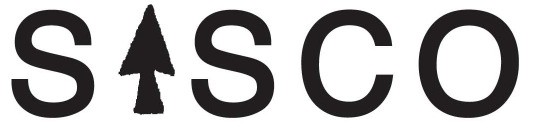 SOUTHERN INTERIORSILVICULTURE  COMMITTEE2 0 1 7	SISCO FALL FIELD TOURSilviculture in Arrow and Kootenay Lake ForestsRossland-Nelson-Castlegar areaOctober 16–18, 2017R e g i s t r a t i o n	F o r m  a n d	I n v o i c e *		Registration on or before September 30: 	$250		Registration October 1 – 15:			$300		Student Registration:				$100	Meal Preference:		Meat			VegetarianCheque to SISCO, or Credit Card Information:	MasterCard	Visa	Payment: $  	  Card Number:		Expiration Date:Name on Card:	*SISCO does not invoice for registration fees; if you require an invoice, please use this form as invoice.Cancellation Refunds for Cancellation Received on or before September 30th: Reg fee - $50 admin feefor Cancellation Received on or after October 1st: no refundPlease email your Reg Form as attachment to aaa@netidea.comor mail form to SISCO 305 – 622 Front Street, Nelson BC V1L4B7; or fax form to: 250 352-2211